Actividad 1Reconocer el tipo de diseño de acuerdo al objetivo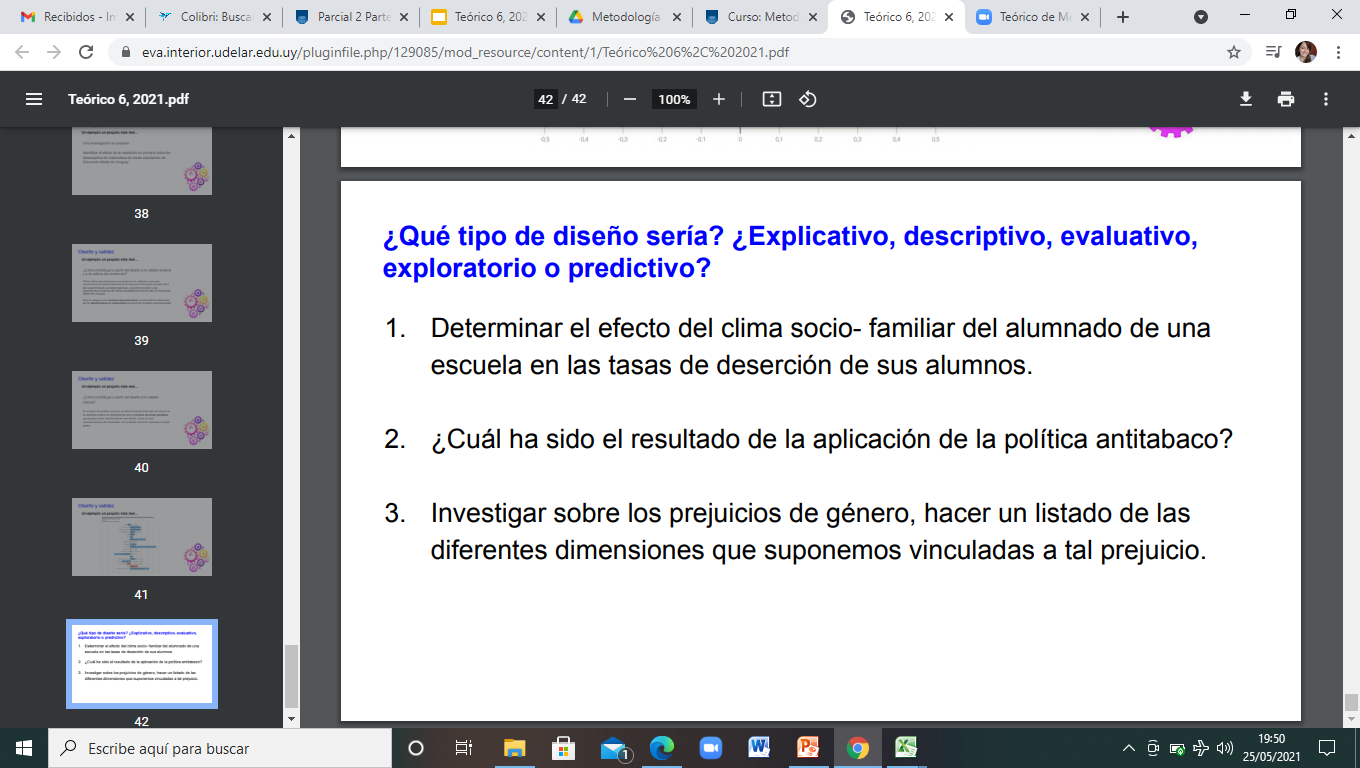 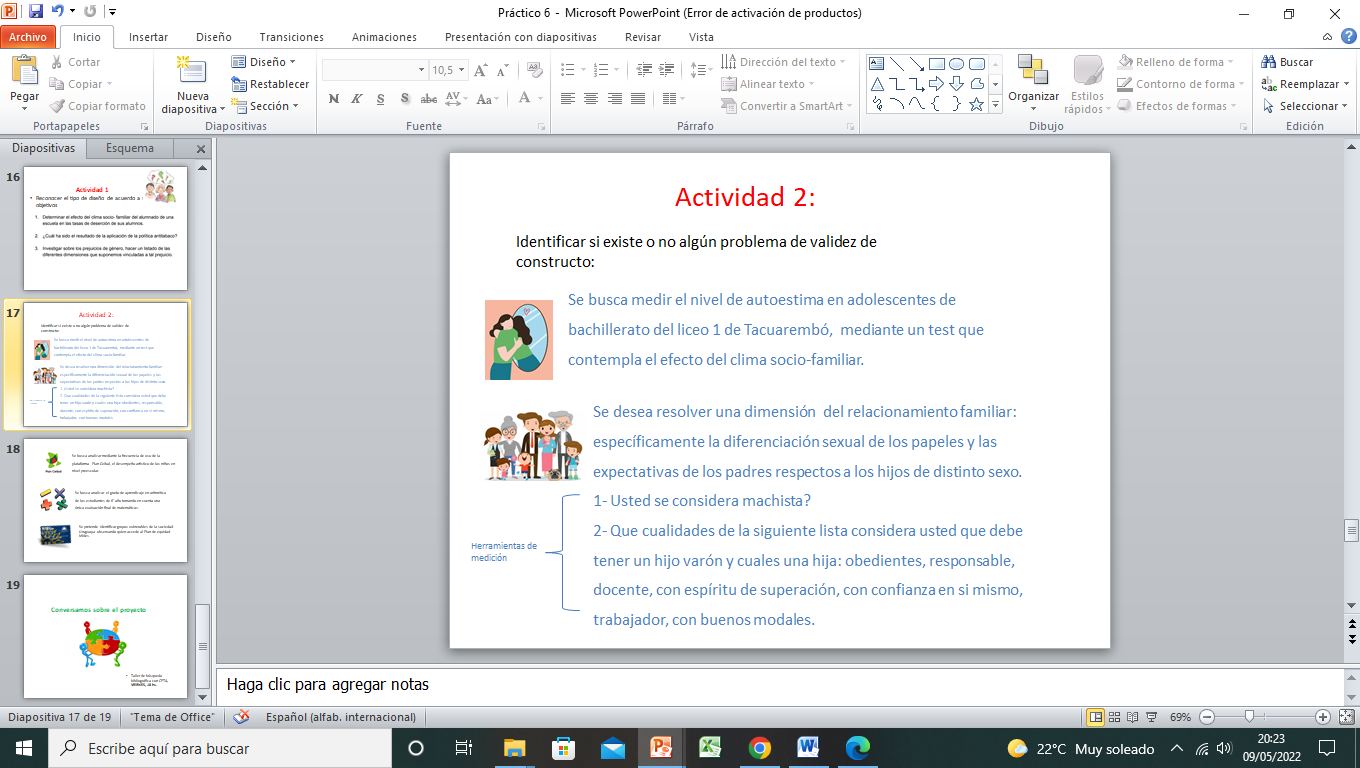 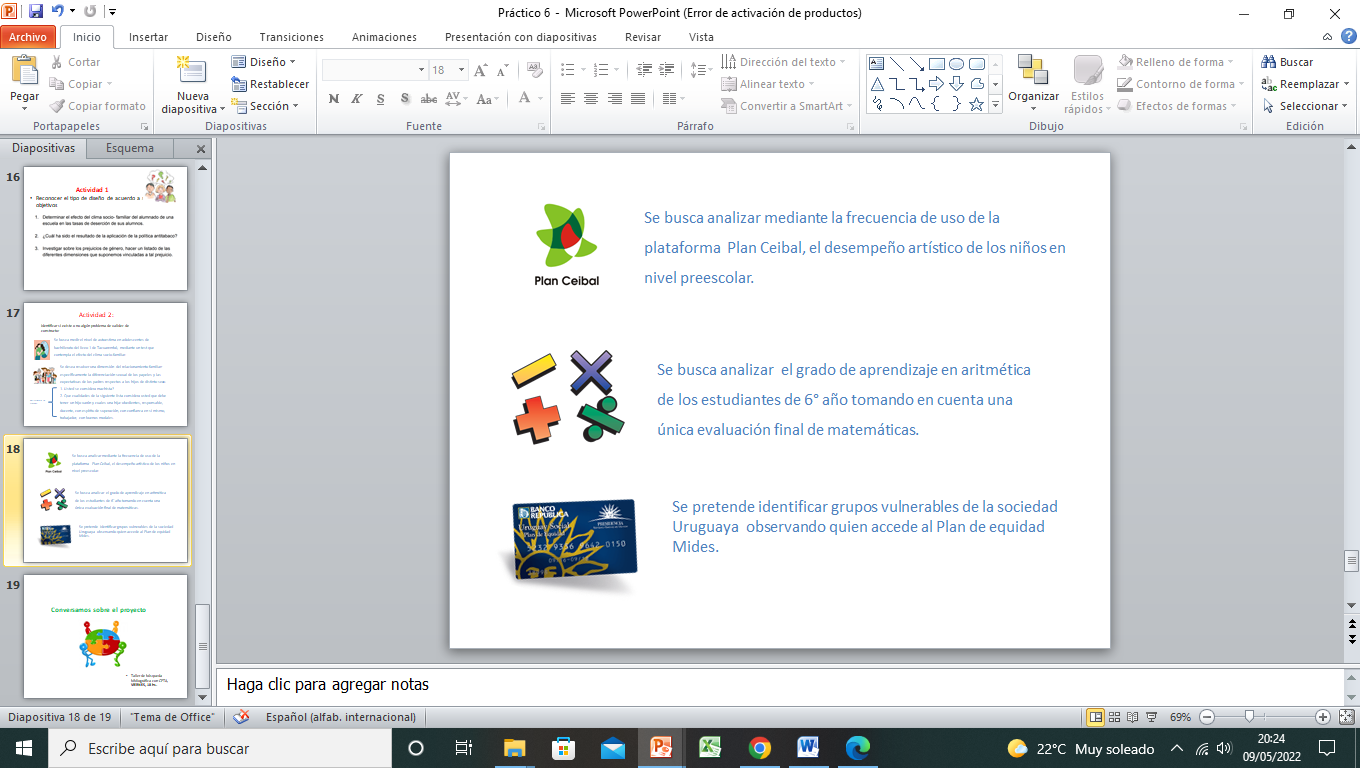 Actividad 3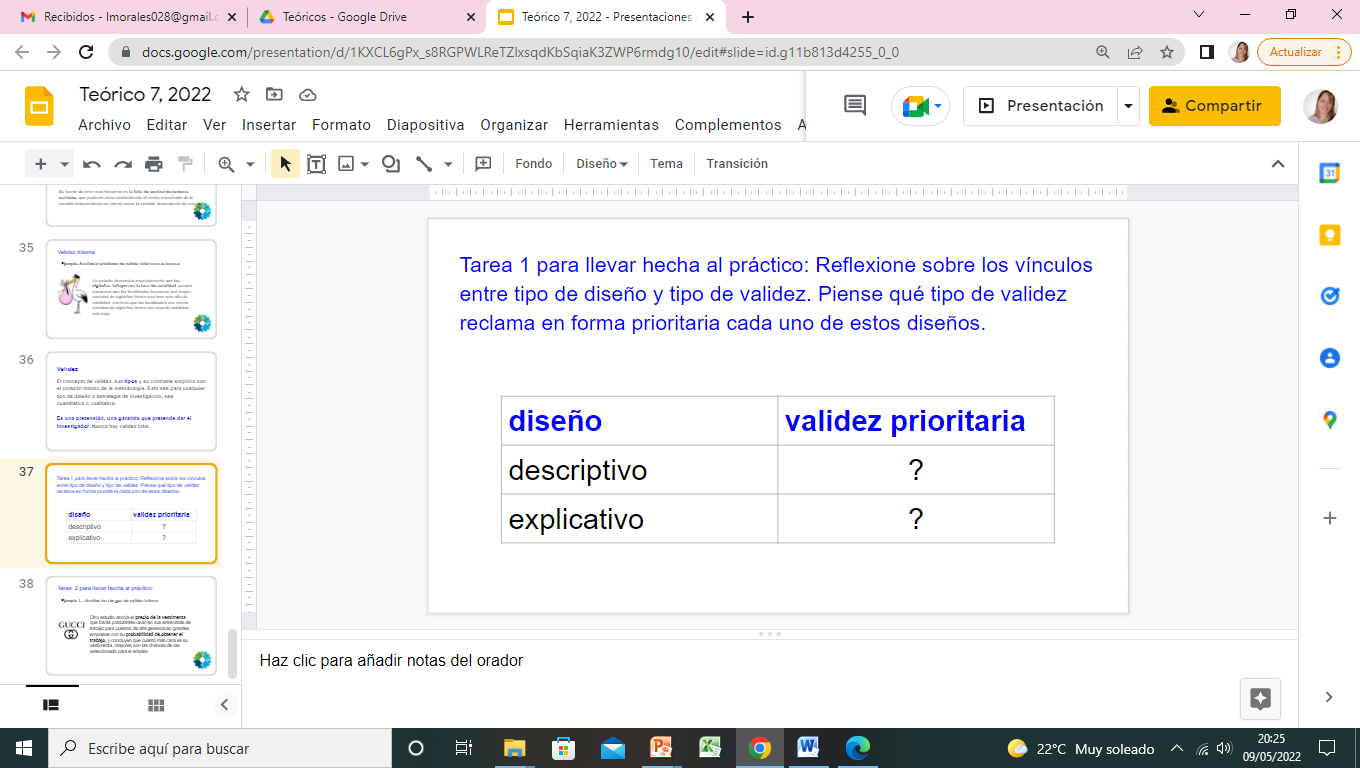 Actividad 4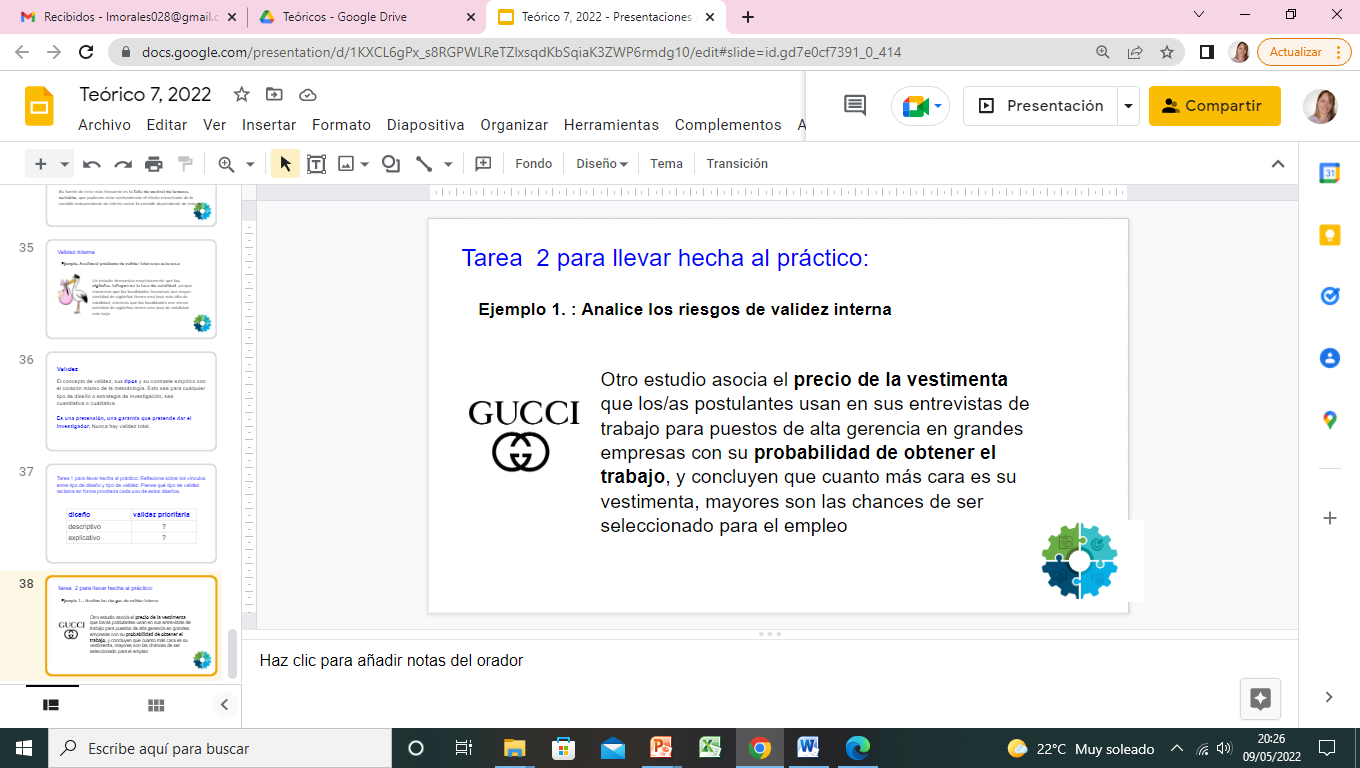 